                                                                                                                              Firma                                       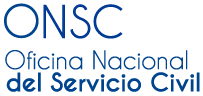     OFICINA NACIONAL DEL SERVICIO CIVIL             Registro de Vínculos con el Estado                        Módulo SumariosSOLICITUD DE INFORMACION DE ANTECEDENTESPOR SUMARIOS ADMINISTRATIVOS(Decreto 302/994 Art. 16)APELLIDO PATERNOAPELLIDO MATERNO1er. NOMBRE2do. NOMBRECEDULA DE IDENTIDADNUMEROAUTORIDAD SOLICITANTE